Use of Pupil Premium Strategy Statement 2020-2021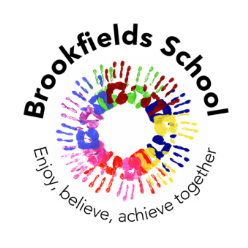 Aim of this StatementAll members of staff and governors at Brookfields School accept responsibility for “socially disadvantaged” pupils and are committed to meeting their pastoral, social and academic needs within a caring special school environment of all pupils. We have high aspirations for our children, and we believe that no child should be left behind.Every child, including those who may be considered “socially disadvantaged”, is valued, respected and entitled to develop to his/her full potential, irrespective of need. Background The pupil premium is additional funding for publicly funded schools in England to raise the attainment of disadvantaged pupils of all abilities and to close the gaps between them and their peers. (DfE 09/16)Funding is received for each child registered as eligible for free school meals at any point in the last 6 years (Ever 6), students who have been Looked After by the Local Authority for more than 6 months, children adopted from care and those children who have parents who are actively serving in the armed forces, have died in action or left the Service since 2011 due to injury.The premium is provided to support these pupils in reaching their potential. It is in additional to any funding the pupil may receive to support their special educational needs. The Government have used pupils entitled to Free School meals as an indicator for deprivation and have deployed a fixed amount of money to schools per pupil, based on the number of pupils registered for Free School meals. This fixed amount of money will increase every year of the course of this current Parliament. The Government are not dictating how schools should spend this money but are clear that schools will need to employ the strategies that they know will support their pupils to increase their attainment, and ‘narrow the gap’.  This expectation also applies to special schools where there is a focus on expected rates of progress in comparison to national data sets.Strategy Aims for disadvantaged pupilsAcademic AchievementFacilitating the pupils to realise their full potential Academic achievement in line with non-pupil premium pupilsImproving communication and social skills of the pupilsWider Outcomes For pupils to develop valuable life skills such as independence in daily tasksTo allow equal access to all activities (curriculum and extended schools)Improved behaviour of pupils by equipping them with coping strategies to support them in managing their own behaviour and anxietyPupils to receive the nurture and support they require to have positive emotional health and well-beingChildren and their families holistic need to be supported to ensure that every child has the best foundations to learn and developProvision To meet the above requirements, the Academy Council will ensure that provision is made which secures the teaching and learning opportunities that meet the needs of all pupils. As part of the additional provision made for pupils who belong to vulnerable groups, the Academy Councillors of the school will ensure that the needs of socially disadvantaged pupils are adequately assessed and addressed through termly pupil progress meetings which take place between the Assessment Lead and Class Teacher and are overseen by SLT. In making provision for socially disadvantaged pupils, the Academy Councillors recognise that not all pupils who receive free school meals will be socially disadvantaged.  The Academy Councillors also recognise that not all pupils who are socially disadvantaged are registered or qualify for free school meals. The Academy Councillors reserve the right to allocate the Pupil Premium funding to support any pupil, or groups of pupils the school has legitimately identified as being socially disadvantaged or vulnerable pupils. Interventions and provisionsThese will be individual in their nature and meet the needs of the pupil themselves. These are sample interventions and provision:Additional teaching and learning opportunities and resources in line with clear targets related to identified areas for developmentAlternative support and intervention including access to 1-1 sessions on emotional health and well-being, behavioural and social development Specialist interventions such as Speech and Language, Sensory OT, Music and Art therapyFacilitating pupils' access to broader and extended curriculum opportunities, including educational visits, swimming, residential visits, arts and sports activities etc.Family support worker supporting the child within the context of their family; addressing issues such as attendance, housing, short breaks, medical appointments etc. that impact upon the child’s ability to learn and engage and ensure that their basic needs are being met.Identification of studentsBrookfields School will ensure that:Staff are involved with the analysis of data and identification of needStaff are aware of pupil premium and vulnerable pupils including CLA and pupils adopted from careAll pupil premium children benefit from funding not just anyone under-achievingUnderachievement at all levels is addressed ~ not just lower attaining pupilsChildren’s individual needs are considered carefullyAdvice from other professionals and agencies involved with pupils will be sought and implementedLeadership team will maintain an overview of identification and interventions plannedMonitoring and evaluationBrookfields School will ensure that:Assessment data is collected termly so that the impact of interventions can be monitored regularlyAssessments are closely moderated to ensure they are accurateA range of data and information is used; including school assessments and those undertaken by relevant professionalsFeedback about performance is given to children and parents/carersInterventions are adapted or changed if they are not having an impactThe headteacher will maintain an overview of pupil premium spend and has the responsibility to present this information to the Academy Council and report annually to all stakeholdersA named Academy Councillor will have responsibility for pupil premium. Reporting The Senior Leadership team will monitor the progress of socially disadvantaged and vulnerable pupils in respect of closing the gap; including Looked After pupils and children previously looked after, as part of the termly progress meetings and using other assessment tools.It will be the responsibility of the Headteacher to ensure an outline of the school’s progress towards ‘narrowing the gap’ for socially disadvantaged/ vulnerable pupils, including Looked After pupils, is given to the school’s Academy Councillors on an annual basis. There will be an annual statement to the parents on how the Pupil Premium funding has been used and this will be published on the school website. The information provided will be in line with the Department for Education guidelines.When reporting about pupil premium spending the context, the intervention details and the impact of the interventions will be included alongside a breakdown of the spending.Case studies will be available to provide examples of interventions and impact.Success Criteria The success criteria for the use of Pupil Premium are:Academic AchievementEarly intervention and support for socially disadvantaged children and Looked After pupils Pupils meeting or exceeding their individual targets (IEP, EHCP and those set in termly PEP meetings for LAC)Wider OutcomesPupils engaging in a wide range of activities that are not accessible to them outside of the school environmentA positive school atmosphere in which pupils’ differences are recognised and valued as full members of the school community; developing confident and independent learners who reach their potential.Effective parental support; to ensure parents are fully involved in their child’s education and are appropriately supported in the broadest sense. Increased parental engagement in school activities such as meetings, school events, engagement with home-school activity Appeals Any appeal in connection with the use of the pupil premium funding will be dealt with through the Academy Councillors appeals panel.Summary Information:Expenditure and Action Plan for Academic Achievement and Wider Outcomes Academic Year2020-2021Number of pupils in school109 (110 from Jan 2021)Number of pupils eligible54 FSM pupils1 Ever 61 child adopted from careCurrent AttainmentUsing analysis of pupil progress data pupils in receipt of Pupil Premium in general achieve the same or better progress levels than that of their peers. (This statement should take into account the nature of our school cohort and individual needs and progress rates of pupils)Total Pupil Premium Budget£69,595Publish DateOctober 2020Review DateSeptember 2021Pupil premium Lead / person who authorised this statementSara AinsworthAcademy Council LeadAshley RobertsBarriers to future attainment (in-school)These are individual to each child at the school but may include 1 or more of the following: -Developmental difficultyCommunication difficultySpecific need related to disability / diagnosisSensory needPhysical needBehavioural needSocial and emotional health needAttendance Medical needBarriers to future attainment (external)Poor home learning environmentFamily themselves have high level of needLack of engagement and support from family with services including schoolLack of opportunity and stimulation out of school timeLow aspirations from parents / carers / communityDesired Outcomes Facilitating the pupils to realise their full potential Academic achievement in line with non-pupil premium pupilsFor pupils to develop valuable life skills such as independenceImproving communication and social skills of the pupilsTo allow equal access to all activitiesImproved behaviour of pupils by equipping them with coping strategies to support them in managing their own behaviour and anxietyPupils to receive the nurture and support they require to have positive emotional health and well-beingChildren and their families holistic need to be supported to ensure that every child has the best foundations to learn and developSchool context from September 2020School context from September 2020School context from September 2020School context from September 2020School context from September 2020School context from September 2020School context from September 2020Total number of pupils eligible for pupil premium fundingNumber of eligible boysNumber of eligible girlsNumber of pupils eligible for free school meals in the last six years 
(ever 6 FSM)Number of looked after children (LAC)Number of post-LAC Number of service children5439151310OutcomeActivity / ActionWhat is the evidence / rationale for this choiceMonitoring / Review  Projected spendStaff leadFor all pupils to realise their full potential  through accessing outstanding teaching and learning both in school and at home remotelyAcademic achievement in line with non-pupil premium pupils with pupils making at least expected progress (against their own personal targets)To raise attainment of individuals through implementing bespoke interventions relevant to their identified need ~ accessible both at home / school making best use of Technology.Evidence collected through IEP evaluations, pupil progress meetings and professional discussions alongside data tracking of progress against targets set. The most appropriate intervention or resource will be put into place based on identified need. Due to the nature of our pupils we cannot adopt a ‘one size fits all’ approach and must have personalised plans / interventions.Remote learning or learning ‘Anytime, Anyplace’ relevant this year to support pupils learning if their schooling is disrupted due to Covid-19. Must have appropriate resources to use.In addition information will be taken from EHCP and annual reviews of EHCP.Lesson observationsTracking (including home learning tracker)Termly pupil progress meetingsData collection and analysis (B-Squared) to show no difference in data between PP and Non-PP pupilsIEP evaluations and Annual Review of EHCPIntervention related baseline and assessmentUse of engagement / progress trackers within softwareIT Resources Ipads/Webcam £4493.40Nessy - remote Learning	£1400.00Education City - remote learning £850.00Sara AinsworthEmma LeachImproving communication and social skills of the pupils by providing appropriate strategies and resourcesSensory needs to be addressed and not to act as a barrier to learning.Commission additional Speech and Language Therapy and Specialist Sensory Occupational Therapy for 1 day per week (each)All staff to complete 2 day Attention Autism Training.Evidence collected through pupil progress meetings and professional discussions alongside data tracking of progress against targets set. Speech and Language Therapy Assistant:To increase the amount of specialist targeted support for use with PECS, LAMP etc. with pupilsTo implement and support delivery of programmesTo support staff and parents with training, ‘on-site’ advice on a regular basis and production / creation of resources.To lead on specialist group therapy such as Girls Group, Narrative Therapy, Lego Therapy and Social Skills type activities. To liaise with other professionals working with pupils to ensure effective joined up working.To work collaboratively with Family Support Worker to deliver Keep Safe / Emotions GroupTo provide remote support to pupils / families in event of school closure.Sensory Specialist OT: -To assess and produce sensory diets for pupils to address their sensory integration needsTo support staff and parents with training, ‘on-site’ advice on a regular basis and guidance with strategies, equipment, planning etc.To work with individuals / small groups on focussed activities such as sensory based activity and feeding interventions etc.To liaise with other professionals working with pupils to ensure effective joined up working and effective implementation of plans.To provide remote support to pupils / families in event of school closure.Attention Autism Training:Attention Autism is an intervention model designed by Gina Davies, Specialist Speech and Language Therapist. It aims to develop natural and spontaneous communication through the use of visually based and highly motivating activities. Lesson observationsPlanningTrackingTermly pupil progress meetingsData collection and analysis (B-Squared)IEP evaluations and Annual Review of EHCPIntervention related baseline and assessment Professionals reportsSALT £8,085OT £9,240Training - Attention Autism £3800.00Sara Ainsworth ~ overall reviewCommunication Lead ~ Shelley O’ConnorOT link ~ Emma LeachRefurbishment of the sensory light room to provide a high quality learning experience for the pupilsTo renovate the current sensory room that was last upgraded in 2012 with new, up to date, equipment.  This includes integration of Experia’s Wireless interactive IRIS technology which allows you to control any piece of equipment with the IRIS talker (switch).The pupils will be able to continue to access appropriate sensory equipment to meet their sensory needs. This equipment will be up to date technology and will allow vital learning opportunities with cause and effect equipment. It will increase the frequency/opportunity to access sensory lighting equipment as part of curriculum and therapy interventions.The equipment will continue to increase the resources available to the therapy team (Occupational Therapy, Speech and Language and Music Therapy).The room is a very important space used by pupils who require nurture based interventions who respond to the calming resources and environment.Observation of pupils using the roomImpact on their B-Squared dataProfessionals observations / assessmentPupil feedbackImpact on positive health and wellbeing of pupilsRhino - Sensory Room £12276.70Wendy WilsonChildren and their families holistic need to be supported to ensure that every child has the best foundations to learn and developTo employ a Family Support Worker to support families at a school-based level and at CAF / CIN.Due to the high percentage of our pupils and families that require support employing our own Family Support Worker is an extremely valuable resource and increases our capacity to intervene and provide Early Support.At least 40% of our pupils across the whole school are supported at a Family Support, CAF or CIN level by our Family Support Worker and of these at least 50% are PP pupils.Examples of positive outcomes observed during 2019-20 include increasing parental engagement in school or with other agencies, supporting families with housing, financial and medical issues, supporting attendance, developing resilience and positive emotional and mental health (ELSA work) and providing a coordinated approach to multiagency working. This was a critical role within the school closure period March –July 2020 with LG supporting families exceptionally well. Pupil impact: -Lesson observationsTrackingTermly pupil progress meetingsData collection and analysis (B-Squared)IEP evaluation and Annual Review of EHCPIntervention related baseline and assessmentPupil voiceFamilies Impact: -Survey summaryOFSTED and other external assessmentsLPPA award documentsCAF documentsEHCP reviewFacebook feedbackSurvey impact ~ lockdownFSW £27,925SLTFamily Support WorkerImproved behaviour of pupils by equipping them with coping strategies to support them in managing their own behaviour and anxietyPupils to receive the nurture and support they require to have positive emotional health and well-beingFor pupils to develop valuable life skills such as independence and engagement.To commission specialist interventions / therapies for pupilsMusic ~ 1-day weekly Music TherapyTo run specialist groups in school for targeted pupils e.g. character strengths and nurture focussed sessionsSpecialist therapies; Nurture based; Art and MusicTo develop pupil’s self-esteem and confidence alongside increasing their ability to recognise and express emotions.To support nurture and wellbeing work undertaken in the school ~ target specific children whom have been identified as needing greater inputTo develop range of skills linked to pupil’s individual needs; early communication, sensory, interaction and engagement alongside academic subject knowledge.To provide pupils with an appropriate mechanism to communicate their feelings (seek pupil voice).Lesson observationsTrackingTermly pupil progress meetingsData collection and analysis (B-Squared)IEP’s and Annual Review of statement / EHCPIntervention related baseline and assessmentMusic £9200 SLTBehaviour practitionerTherapy staff